    ИНФОРМАЦИЯ 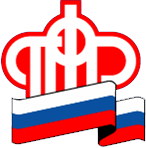        ГУ – УПРАВЛЕНИЯ ПЕНСИОННОГО ФОНДА РФ                              В БЕРЕЗОВСКОМ РАЙОНЕ ХМАО-ЮГРЫ          Управление Пенсионного фонда Российской Федерации в Березовском районе Ханты-Мансийского автономного округа - Югры напоминает страхователям о начале отчетной кампании по представлению сведений о страховом стаже застрахованных лиц по форме СЗВ-СТАЖ за отчетный период - 2018 год.          В соответствии с пунктом 2 статьи 11 Федерального закона от 1 апреля 1996 г. № 27-ФЗ «Об индивидуальном (персонифицированном) учете в системе обязательного пенсионного страхования» страхователь ежегодно не позднее 1 марта года, следующего за отчетным годом, представляет о каждом работающем у него застрахованном лице сведения о страховом стаже. Таким образом, за отчетный период - 2018 год - страхователи обязаны представить сведения о страховом стаже застрахованных лиц по форме СЗВ-СТАЖ не позднее 01.03.2019 года.          Формы: «Сведения о страховом стаже застрахованных лиц» (СЗВ-СТАЖ), «Сведения по страхователю, передаваемые в ПФР для ведения индивидуального (персонифицированного) учета» (ОДВ-1), и порядок их заполнения утверждены постановлением Правления ПФР от 06.12.2018 г. № 507п.Если численность работников превышает 25 человек, сведения представляются в электронном виде с усиленной квалифицированной подписью.При наличии в организации рабочих мест, дающих право на досрочное назначение пенсии в соответствии со ст. 30 Федерального закона от 28.12.2013 г. № 400-ФЗ «О страховых пенсиях», в форме ОДВ-1 страхователю необходимо заполнить раздел 5 «Перечень льготных профессий». Если в форме СЗВ-СТАЖ заполнено одно из полей «Особые условия труда», «Основание исчисления страхового стажа», «Основание (код) условия досрочного назначения пенсии форм СЗВ-СТАЖ», то раздел 5 формы ОДВ-1 необходимо заполнить в обязательном порядке.Для лиц, замещающих должности государственной и муниципальной службы, установлен порядок заполнения сведений по форме СЗВ-СТАЖ (см. Классификатор параметров, утвержденный постановлением Правления ПФР от 06.12.2018 № 507п).На застрахованных лиц, признанных в установленном порядке безработными, форма СЗВ-СТАЖ подается органами центров занятости населения. При формировании форм отчетности необходимо в графе «Сведения об увольнении застрахованного лица» (графа 14 таблицы 3 формы СЗВ-СТАЖ) проставлять код «БЕЗР».          Обращаем внимание, что за непредставление страхователем в установленный законодательством срок либо представление им неполных и (или) недостоверных сведений, предусмотрены следующие финансовые санкции:- к страхователям в размере 500 рублей в отношении каждого застрахованного лица в соответствии со ст. 17 Федерального закона № 27-ФЗ;- к должностным лицам страхователей в размере от трехсот до пятисот рублей в соответствии со ст. 15.33.2 КоАП.- за несоблюдение страхователем порядка представления сведений в форме электронных документов, если численность работников превышает 25 человек, к страхователю применяются финансовые санкции в размере 1000 рублей.Дополнительно сообщаем, что актуальная версия программы проверки документов страхователей «ПО ПД» размещена на сайте ПФР www.pfrf.ru в разделе «Страхователям» - «Работодателям» - «Бесплатные программы, формы и протоколы».